副朝前来了例假怎么办？أتاها الحيض قبل أن تقوم بعمرتها[باللغة الصينية ]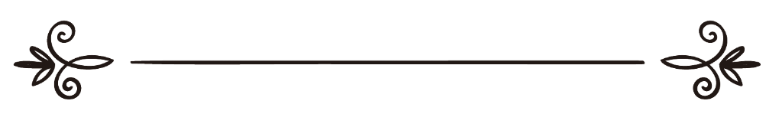 来源：伊斯兰问答网站مصدر : موقع الإسلام سؤال وجواب编审: 伊斯兰之家中文小组مراجعة: فريق اللغة الصينية بموقع دار الإسلام副朝前，来了例假怎么办？问：两天前我和我妻子来到麦加做副朝，在飞机上我们举意受戒做副朝，到麦加后我们先去了宾馆放行李，到宾馆后，我妻子发现来例假了，此时应该怎么办呢？她要交罚赎吗？交多少？答：一切赞颂全归真主。例假不影响妇女为正、副朝受戒，但是她不能游转天房，等到洁净后再转。阿伊莎（求真主喜悦她）进麦加前来了例假，当时使者（求真主赐福他，并使他平安）对她（求真主喜悦她）说：“你做朝觐者所做的，除了转天房外，完全洁净后再转。”《布哈里圣训集》、《穆斯林圣训集》《布哈里圣训集》中记载了：阿伊莎（愿真主喜悦她）洁净后游转了天房，奔走了绥法和麦尔卧两山，在这之后剪发开戒，以此完成了她的副朝，没有因为来例假受戒而缴纳罚赎。可参照（40608）问真主至知。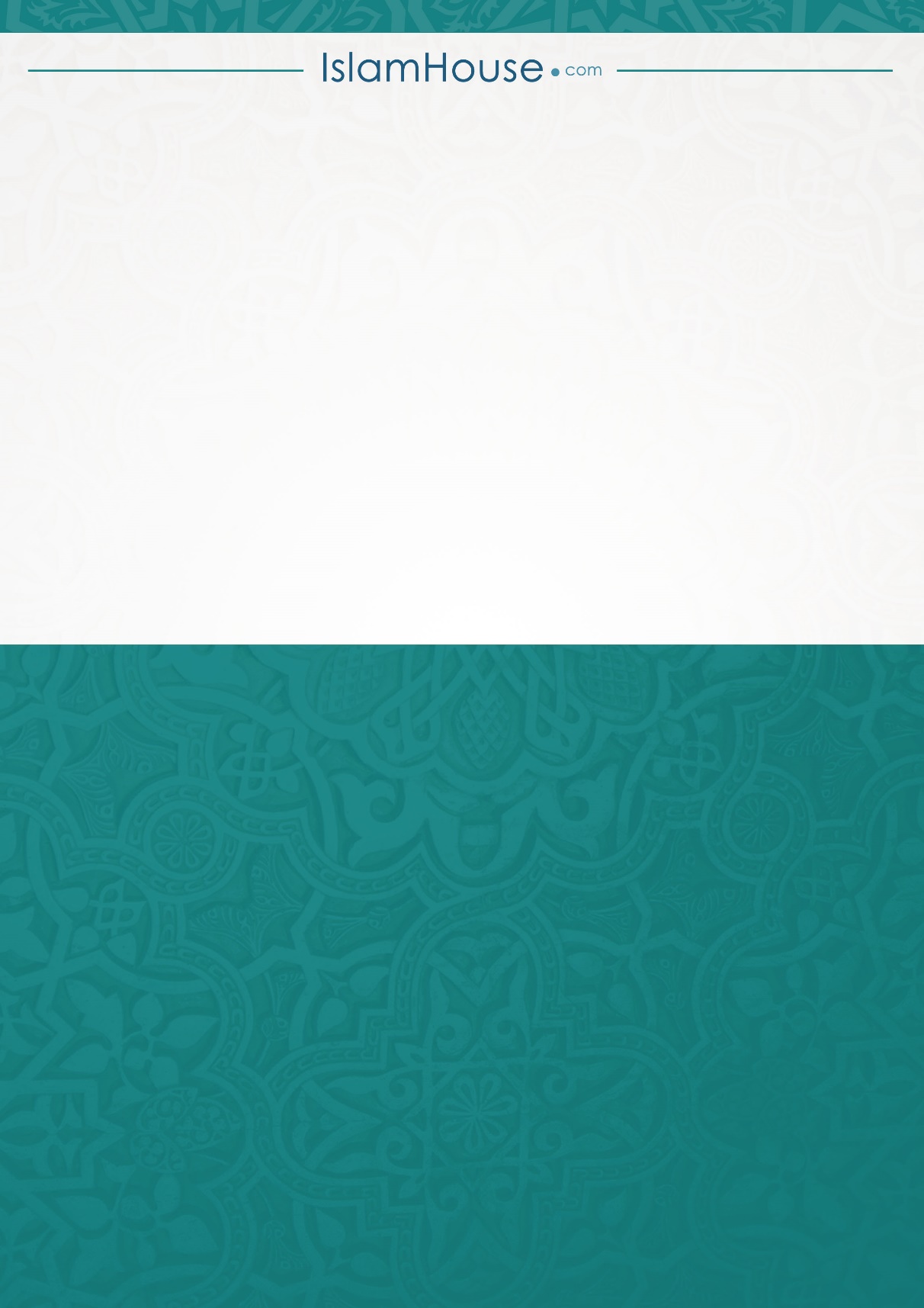 